CONTRIBUTIONS TO THE DOLL & TOY FUNDSponsored by The Rotary Club of AlexandriaComplete form and make checks payable to the Doll & Toy FundROTARIAN: __________________________________________________In Appreciation of _____________________________________________    $__________In Recognition of ______________________________________________    $__________In Honor of ___________________________________________________    $__________In Memory of _________________________________________________    $__________Other Message – specify: ______________________________________________________________________________________________________________________________________________________																						TOTAL:    $__________Give completed forms & checks to Judy Ginsburgh or mail to: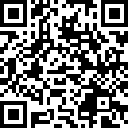 Doll & Toy FundPO Box 12306Alexandria, LA 71315Pay through PayPal - Use the QR Code or link below:https://www.paypal.com/donate/?hosted_button_id=SYWYXBA26FM5S